Муниципальное бюджетное общеобразовательное учреждение средняя общеобразовательная школа с. Панино Добровского муниципального района Липецкой областиПРИКАЗ28.10.2022 г.                                                                                                                       № 67Об участии обучающихсяМБОУ СОШ с. Панинов муниципальном этапеВсОШ в 2022 – 2023 учебном годуВ соответствии с Порядком проведения всероссийской олимпиады школьников, утверждённым приказом Министерства образования и науки РФ от 27 ноября 2020 года № 678, приказом Управления образования и науки Липецкой области от 13 октября 2022 года № 1440 «О проведении муниципального этапа всероссийской олимпиады школьников в 2022 – 2023 учебном году на территории Липецкой области», во исполнение приказа  отдела образования администрации Добровского муниципального района Липецкой области от 25 октября 2022 года № 154 «О проведении муниципального этапа всероссийской олимпиады школьников в 2022 – 2023 учебном году», приказа отдела образования администрации Добровского муниципального района Липецкой области от 25 октября 2022 года № 155 «Об ответственности за сохранность и информационную безопасность заданий муниципального этапа всероссийской олимпиады школьников в 2022 – 2023 учебном году»ПРИКАЗЫВАЮ:Обеспечить проведение муниципального этапа всероссийской олимпиады школьников среди обучающихся 7 – 11 классов МБОУ СОШ с. Панино в сроки и время, установленные Управлением образования и науки Липецкой области.Назначит ответственным организатором проведения муниципального этапа всероссийской олимпиады школьников среди обучающихся 7 – 11 классов в МБОУ СОШ с. Панино заместителя директора по УВР Березуцкую Н. В.Ответственному организатору муниципального этапа всероссийской олимпиады школьников Березуцкой Н. В.3.1. обеспечить условия для проведения муниципального этапа всероссийской олимпиады школьников в соответствии с требованиями и организационно – технологической моделью;3.2. обеспечить получение, тиражирование и сохранность заданий муниципального этапа всероссийской олимпиады школьников, сканирование и передачу выполненных заданий главному специалисту – эксперту отдела образования Кремнёвой Л. Д.;3.3. обеспечить своевременное заполнение протоколов и рейтинговых списков по каждому общеобразовательному предмету.Техническому специалисту Гущиной Ю. В. обеспечить размещение на сайте школы протоколов жюри и рейтинговых списков муниципального этапа всероссийской олимпиады школьников.Учителям – предметникам после завершения олимпиады провести с участниками олимпиады анализ заданий и их решений.Контроль за исполнением приказа оставляю за собой.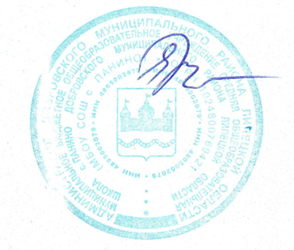 Директор МБОУ СОШ с. Панино    _________________ /Крючкова Е. В./